附件2教学执行计划报表导出及排版说明    一、报表导出流程    年度教学执行计划制定完成后，在综合教务管理系统中按以下步骤操作：    1、信息输出—计划课程—2020-2021学年教学执行计划—报表输出    2、点击“报表输出”后，出现以下界面：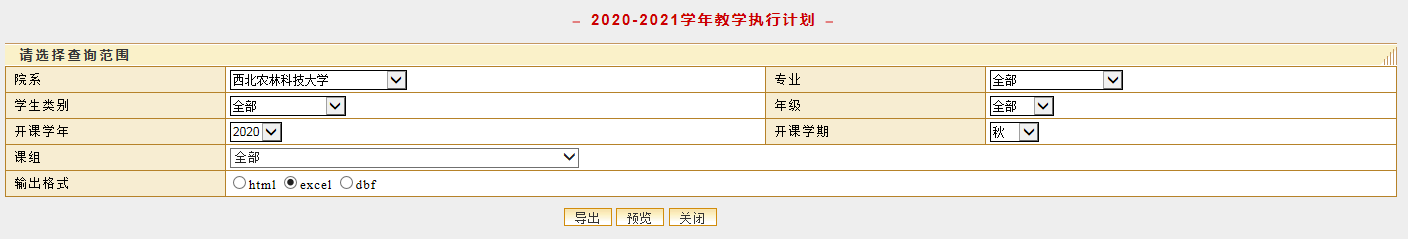     （1）选择所在学院，专业、学生类别、年级、课组4项选“全部”，开课学年选“2020”，开课学期选“秋”，导出第一学期的执行计划（文件1）。    （2）选择所在学院，专业、学生类别、年级、课组4项选“全部”，开课学年选“2021”，开课学期选“春”，导出第二学期的执行计划（文件2）。    （3）选择所在学院，专业、学生类别、年级、课组4项选“全部”，开课学年选“2021”，开课学期选“夏”，导出夏季学期的执行计划（文件3）。    二、排版要求   1、 将导出的文件1、文件2和文件3合并到一个excel文件中，然后将前5个字段进行排序（如下图），其中，“教学计划所在年级”按降序排序，其他字段按升序排序。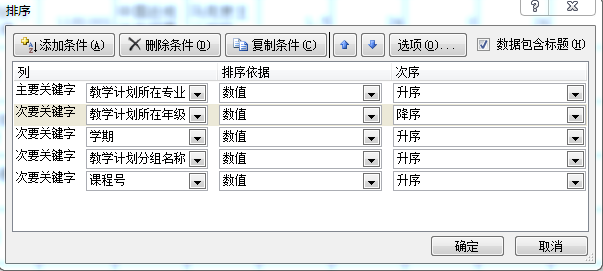    2、排序后排版（A4，横向），添加标题行等信息，格式如下：    审核人由教学院长签字。    3、审核无误后，双面打印一式两份。    **学院2020-2021学年教学执行计划**学院2020-2021学年教学执行计划**学院2020-2021学年教学执行计划**学院2020-2021学年教学执行计划**学院2020-2021学年教学执行计划**学院2020-2021学年教学执行计划**学院2020-2021学年教学执行计划**学院2020-2021学年教学执行计划**学院2020-2021学年教学执行计划**学院2020-2021学年教学执行计划**学院2020-2021学年教学执行计划**学院2020-2021学年教学执行计划学院（盖章）：                                               年   月   日学院（盖章）：                                               年   月   日学院（盖章）：                                               年   月   日学院（盖章）：                                               年   月   日学院（盖章）：                                               年   月   日学院（盖章）：                                               年   月   日学院（盖章）：                                               年   月   日学院（盖章）：                                               年   月   日学院（盖章）：                                               年   月   日学院（盖章）：                                               年   月   日学院（盖章）：                                               年   月   日学院（盖章）：                                               年   月   日教学计划所在专业教学计划所在年级学期教学计划分组名称课程号课程名称开课院系课程学分课程总学时课程实践课程理论课程实验制表人（签名）：                              审核人（签名）：制表人（签名）：                              审核人（签名）：制表人（签名）：                              审核人（签名）：制表人（签名）：                              审核人（签名）：制表人（签名）：                              审核人（签名）：制表人（签名）：                              审核人（签名）：制表人（签名）：                              审核人（签名）：制表人（签名）：                              审核人（签名）：制表人（签名）：                              审核人（签名）：制表人（签名）：                              审核人（签名）：制表人（签名）：                              审核人（签名）：制表人（签名）：                              审核人（签名）：